С 2008 года директором школы назначают Кацай Лилию Васильевну.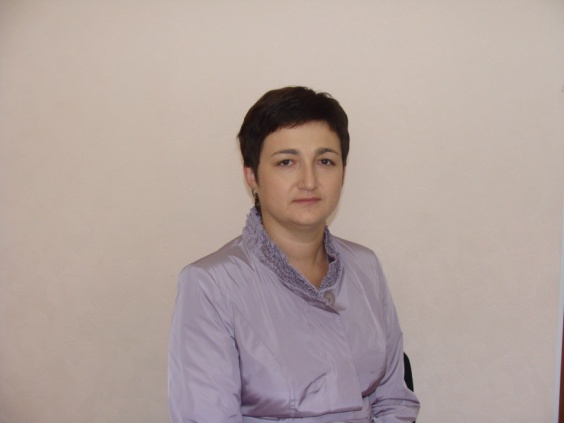 Ее профессиональное кредо:«Умение находить одаренных и способных детей – это талант, умение их воспитывать – это искусство. Но важнее всего – это любить детей»Завуч в школе в этот период Ермак Татьяна Георгиевна.Так писала газета «Наше слово» 4 сентября 2010 года:«1 сентября Хлебодаровскую школу было просто не узнать. И внешний вид здания, и его внутреннее убранство настолько изменились, что пришедший на праздничную линейку народ – школьники, их учителя, родители, гости - не скрывали удивления и восторга. Интерьер классных комнат, коридоров, туалетов, спортивного зала, столовой выдержан в строгом европейском стиле. Новейшей техникой оборудованы два компьютерных класса, пищеблок, тренажерный зал. В несколько миллионов гривен обошлась реконструкция обычной сельской школы. Такой подарок преподнесли уроженцы села,  в прошлом выпускники школы, а сейчас известные бизнесмены, братья Виталий и Евгений Гайдуки»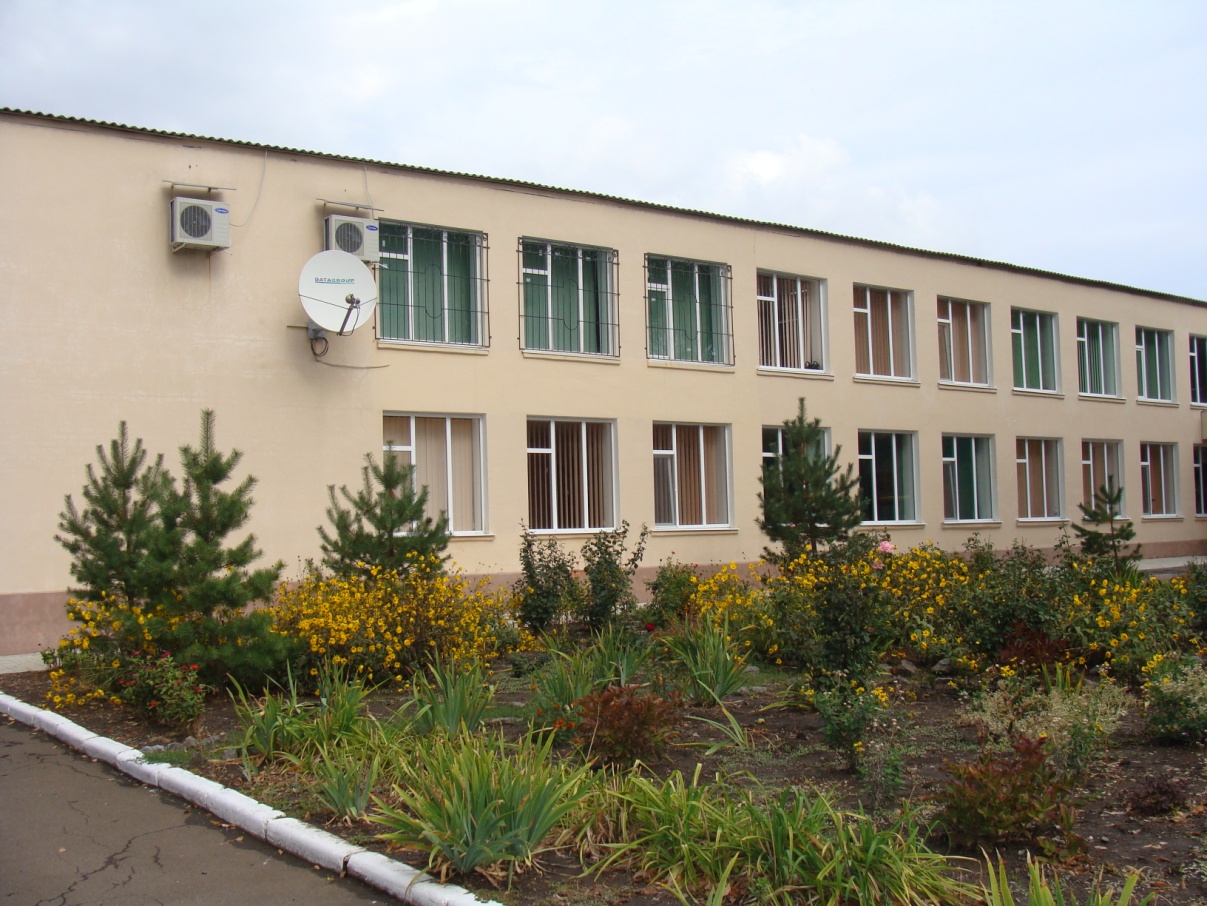 Новая школа – это новые требования к работе всего коллектива учителей и учеников.Сейчас в школе работает 27 учителей и учится 230 учеников. 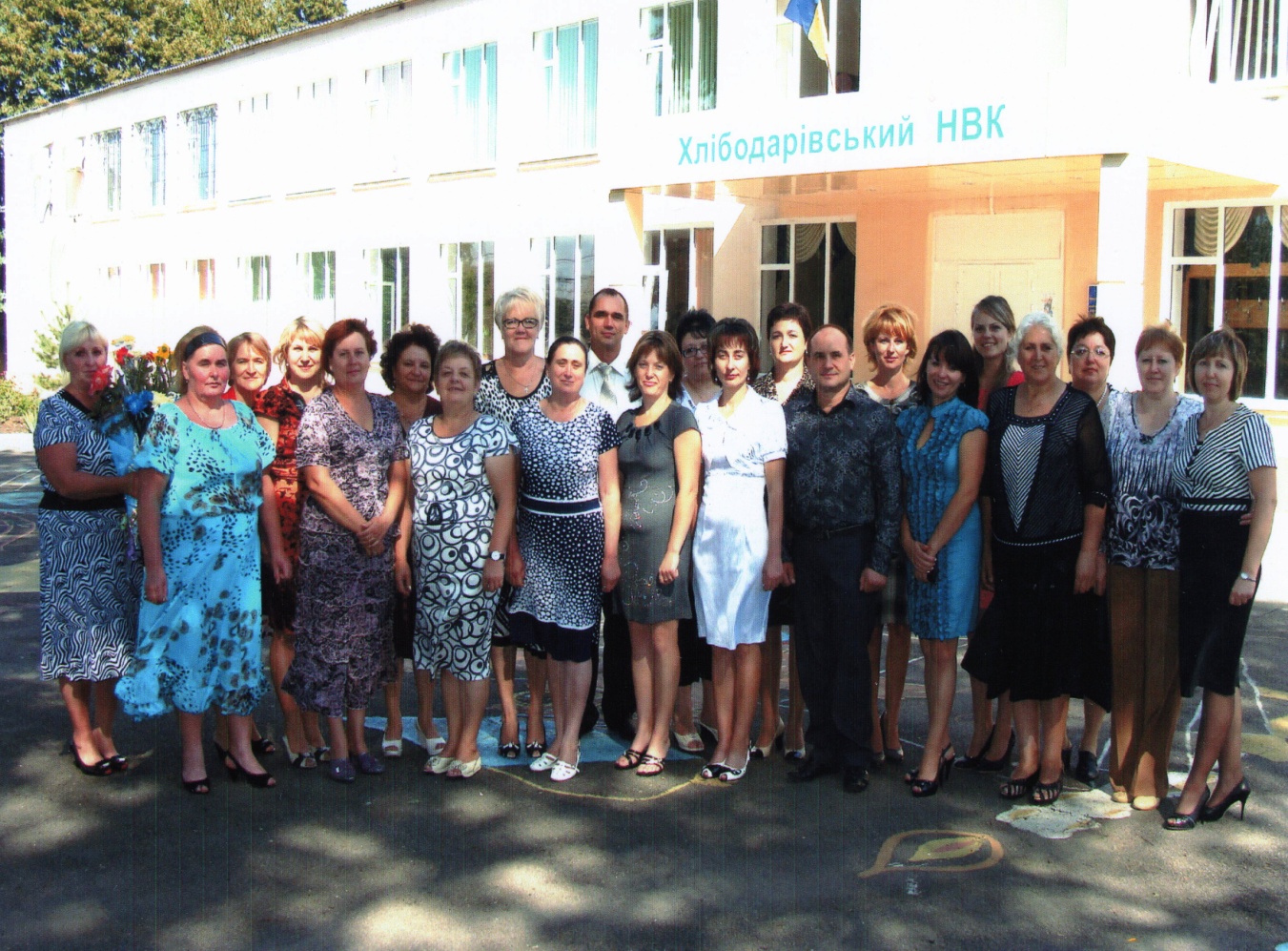 9 учителей школы - это бывшие ее ученики!Исаева О.А. - учитель иностранных языков, заместитель директора по учебно-воспитательной работе с 2011 года. Выпускница 1992 года.Свирина Н.В. - учитель начальных классов высшей категории. Наталья Викторовна сейчас тоже для кого-то из своих первоклассников - пример в выборе профессии.Савченко Т.В. – организатор творческих дел в нашем УВК. И решение стать учителем, наша неутомимая, звонкоголосая певунья, менять не хочет.Бойко Л.Н. - учитель истории. Самыми любимыми предметами в школе были история и русская литература. Со 2 класса мечтала стать учителем. Мечта и сбылась!Панченко М.А. - учитель биологии и географии. Выпускница 1988 года. Пошла по стопам своего классного руководителя.Красняк С.И. – учитель математики. Выпускница 1974 года.Башей С.П.- учитель начальных классов. Выпускница 1979 года.Шилова Ю.В. - учитель информатики, методист РУО. 1999 г. выпуска.Сорочан Н.А. – учитель начальных классов. После 8 класса (в 1980г.) поступила в педучилище.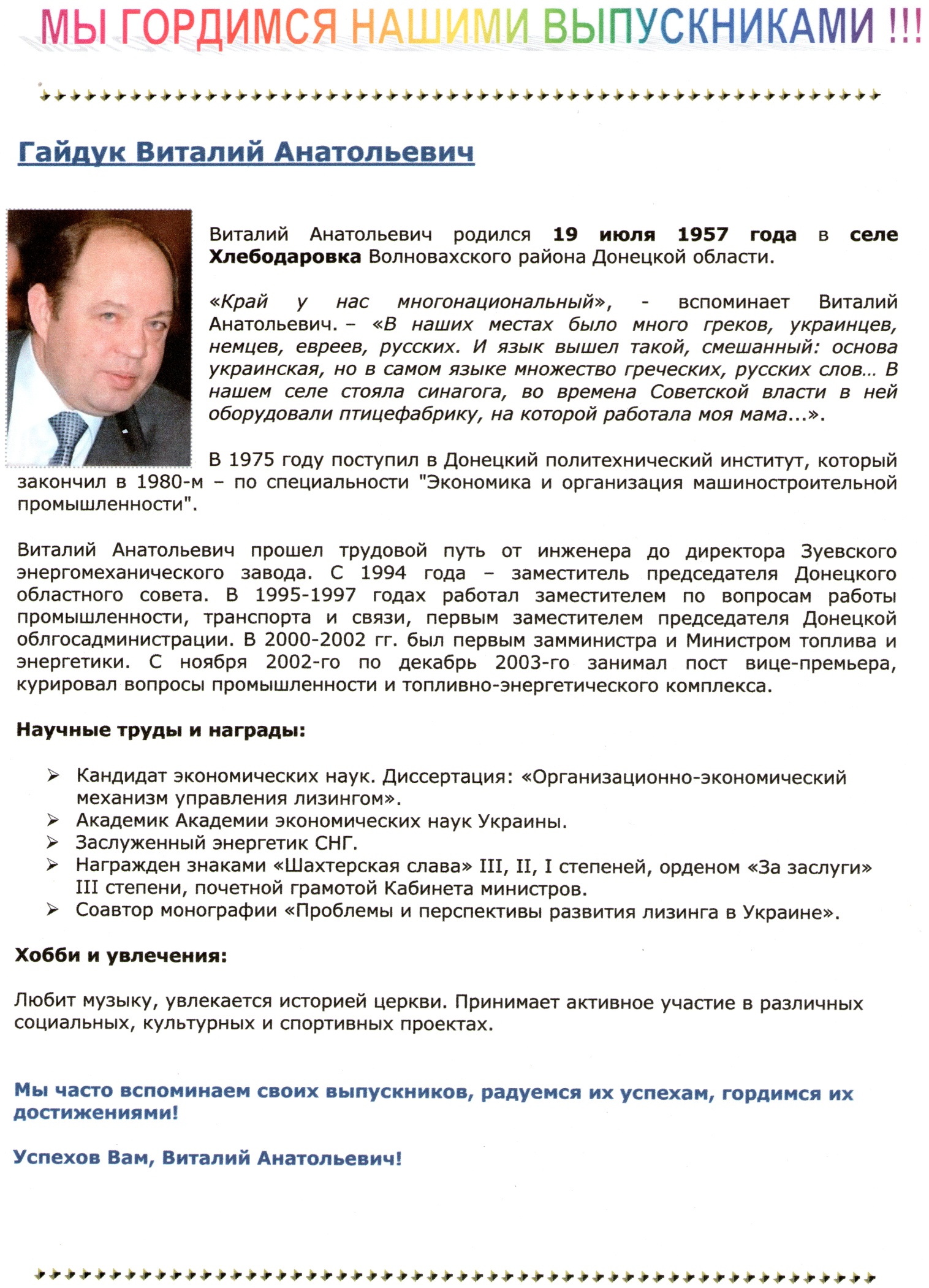 По приказу управления образования и науки Донецкой облгосадминистрации от 22 декабря 2009 года №669 «О дальнейшем развитии экспериментально – поисковой деятельности сельской школы» принято решение о проведении экспериментально – исследовательской работы по проблеме «Освітній округ, як нова модель управління освітою»  с опорной школой округа №9 – Хлебодаровский УВК.Наступает новый этап работы коллектива учителей. Школа принимает участие в новом эксперименте – профильное образование в 10-11 классах, создание Округа просвещения №9, куда входят школы с. Златоустовка, с. Кировское, с. Красновка. Наша школа становится опорной в Округе. Председатель Совета Округа – директор Хлебодаровского УВК Кацай Л.В.Создаются профильные классы – математический и филологический. Организованы  окружные факультативные занятия по математике и украинскому языку. Проводят их учителя  Кушнир А. М. и Дубогрызова В.И.Ученики 10- 11 класса учатся по программам профильного образования и уровня стандарта.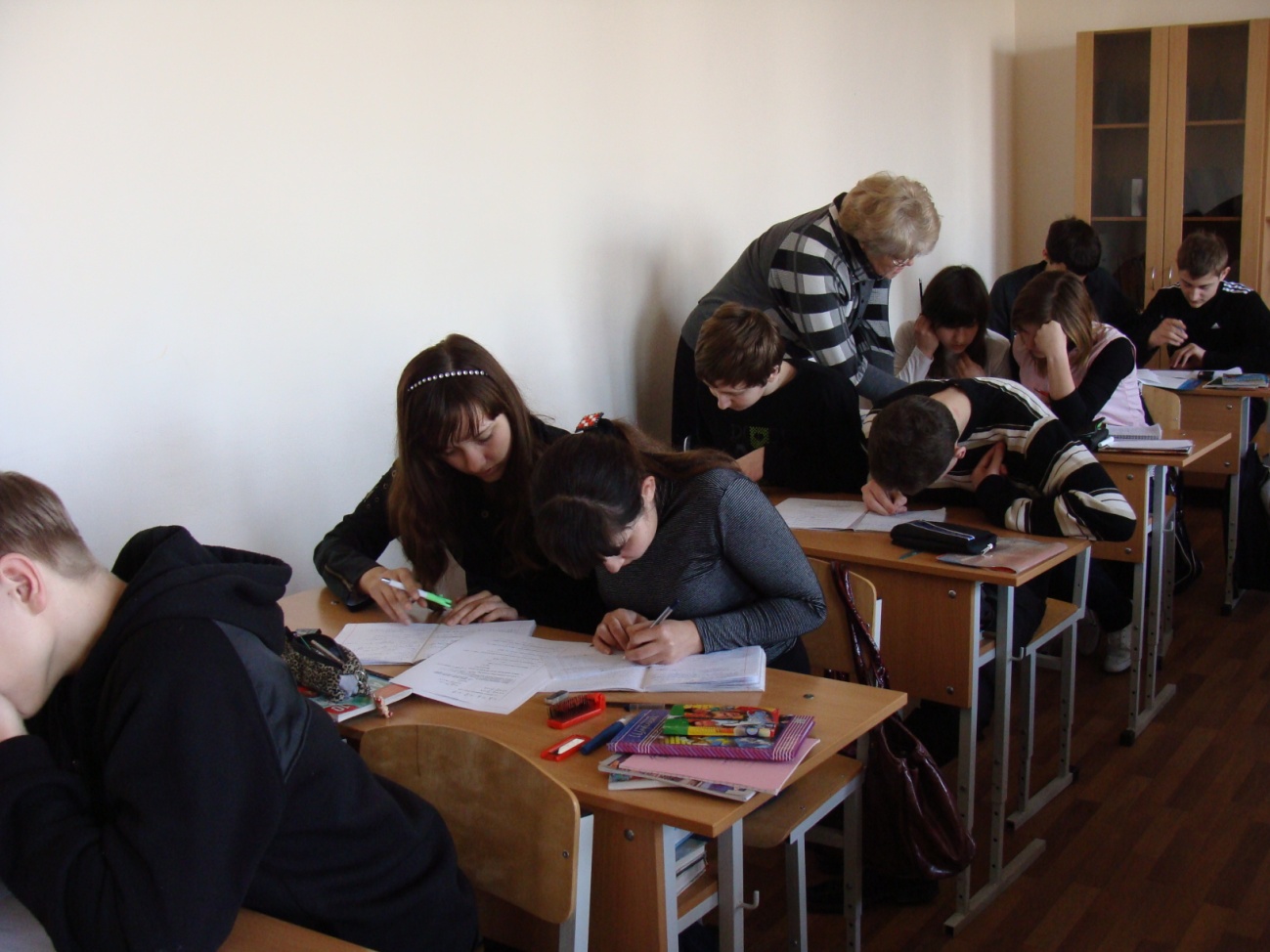 Факультативное занятие по математике ведет учитель Кушнир А.М.                           10 класс. 2010 г.     11-12 октября 2012г.В Хлебодаровском УВК проводятся V Международные ХIХ Всеукраинские педагогические чтения «Василь Сухомлинський у діалозі з сучасністю: здоров’я через освіту»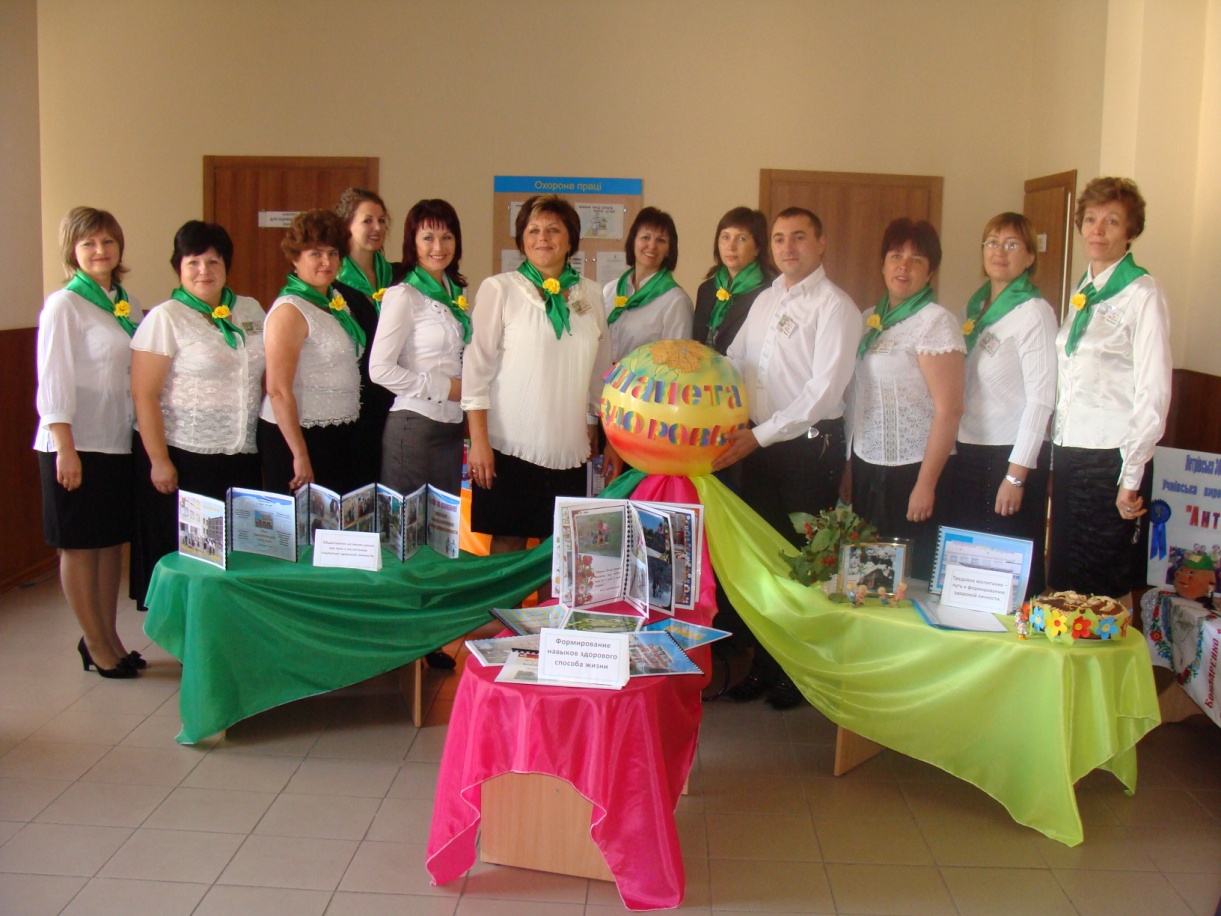   Представители делегации.К  проведению  готовится весь педколлектив. 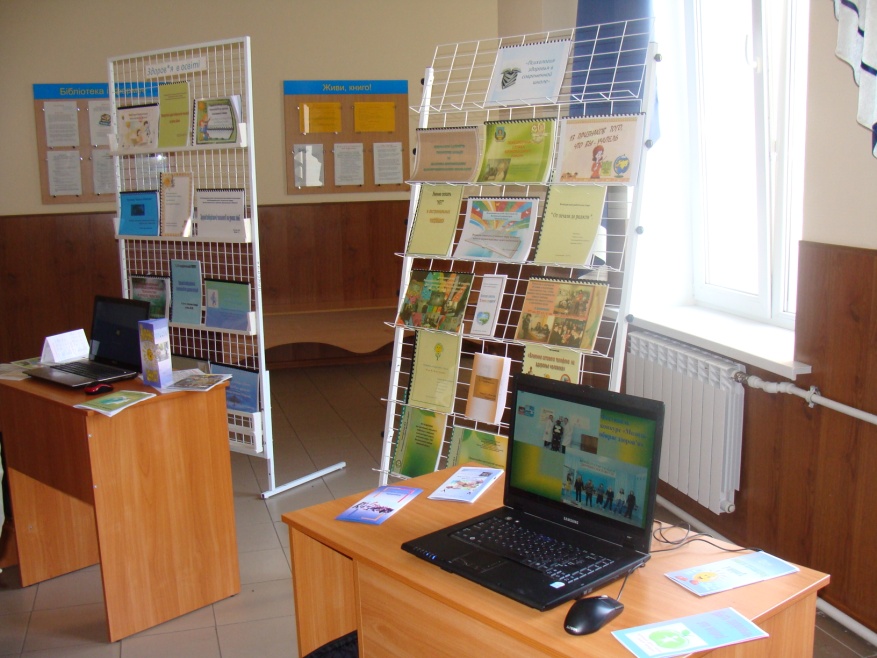 Выставка  работ учителей-предметников по здоровье сохраняющим технологиям.Гайдук В.А. помнит старый школьный сад и решил, что нынешние ученики должны вырастить новый сад, который будет радовать всех жителей села. В 2011 году Хлебодаровский сельский совет приобрел саженцы фруктовых деревьев. Работа началась с посадки, потом прополка, обрезка… Старожилы села, глядя на молодые деревца, вспоминают: «Да, а здесь раньше был такой красивый сад!..» Мы надеемся, что совместными усилиями здесь будет сад не хуже старого.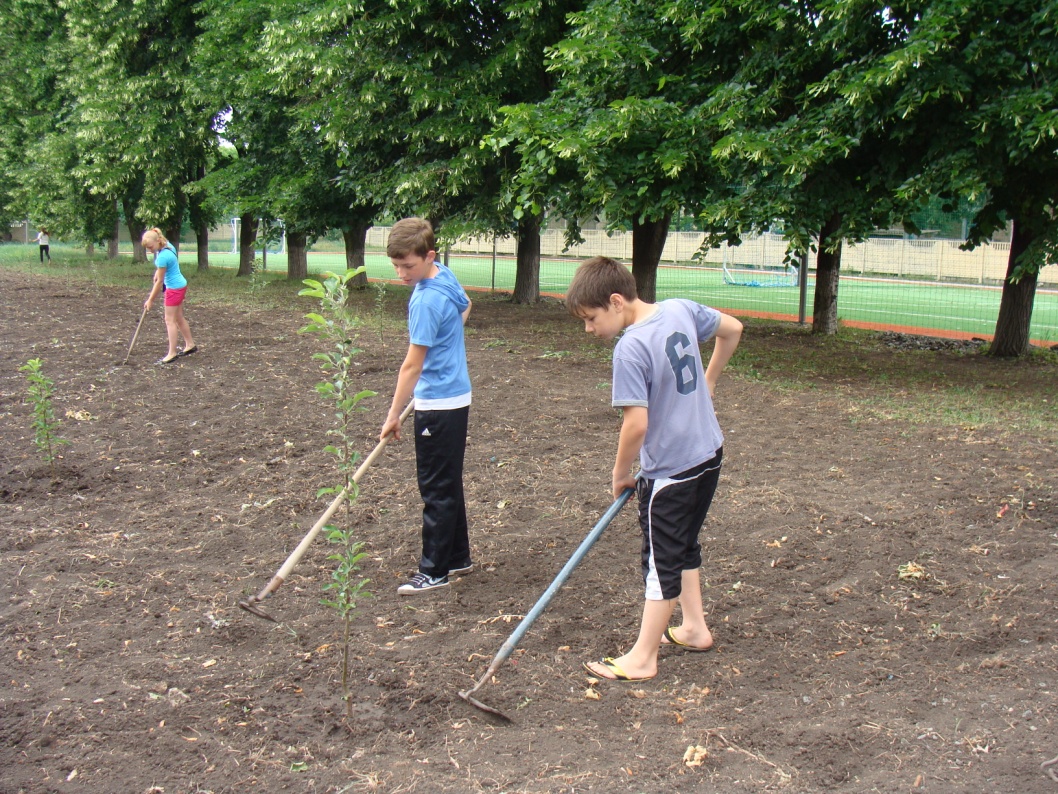 Прополка. Первый год жизни сада.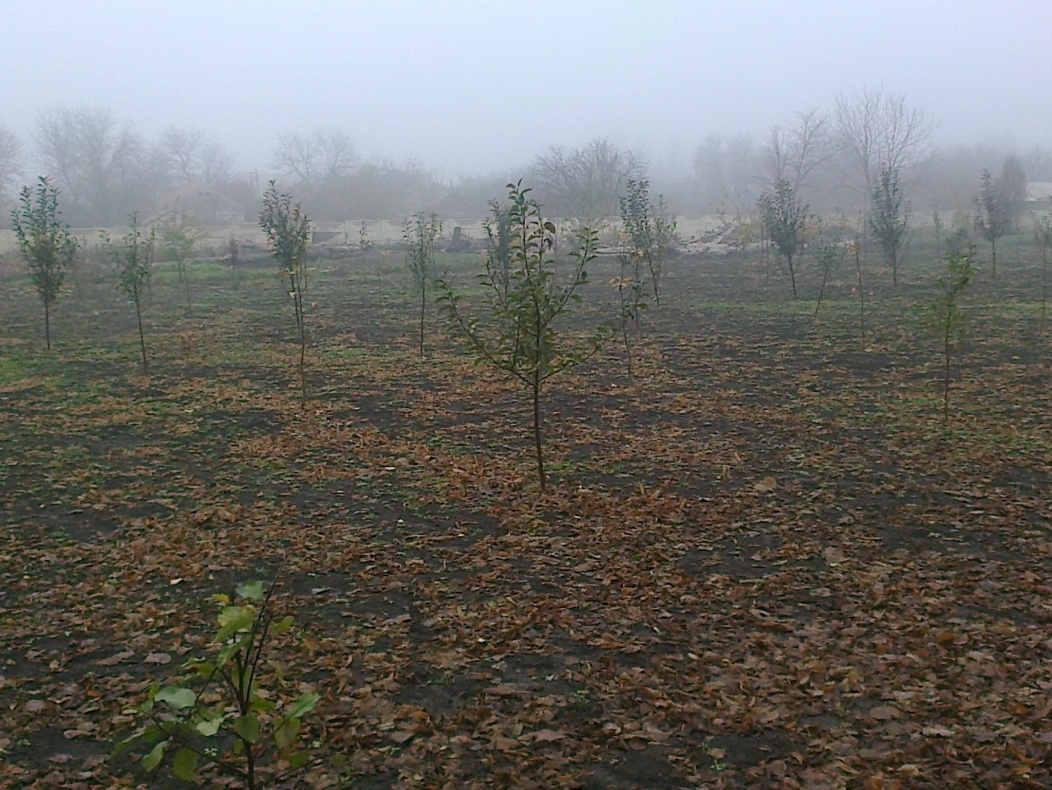                                         Осенний сад . 2013год.             И снова  -  сад!Помнится сад – крепкий и сильный. Яблоки дети в карманах несут.Был мне семьей  веселой и милой,Школьный мой сад – преданный друг.Грусть и печаль овеяли сердце,Стук топора долго звучал…И пустота завладела в том месте,Где в перемену школьник мечтал.Новые игры, идеи и планы,Мы за малиной идем не спеша…Уже позабылись душевные раны,Эхом зеленым, звеня иногда.Снова весна и всему свое время-Молодость снова и снова со мной!Скинула я - то тяжелое бремяСад молодой! – мой друг заводной !Веточкой тонкой приветствует тихо,Шлет нам привет с прошлых временИ душа, что спала уже мирно –Вдруг озарилась новым огнем !(Ишенко Н.В. руководитель кружка  «Сила художнього слова»)                             Росте наш сад – і ми ростем.Цвіли садки, росли дерева,Плоди в них гарні виростали.Та згодом їх усі зрубали…Та минув час.Нові дерева посадили,Ростуть вони і по сей час.Ми всі їх доглядаєм,Полимо і поливаєм.Росте наш сад і ми ростем.Наш гарний сад іде на лад.Наша школа – це великий клад !                                     (Шведов Руслан, учень 6 класу)